中華民國殘障體育運動總會參加2019年日本山形市移地訓練報告活動行程二、檢討與建議 (一)此次訓練活動安排充實，且訓練對象強度適宜，感謝山形市政府妥善安排訓練對象。 (二)山形市政府安排住宿飯店舒適，膳食內容豐富營養均衡，選手飲食、休息均妥善，讓訓練    活動得以順利進行。 (三)隨隊防護員照料選手訓練時傷害之防護，及協助選手進行訓練後疲勞恢復、放鬆按摩等事    宜，對於訓練活動進行有很大助益。 (四)山形市政府安排翻譯人員隨行，所有活動均有翻譯人員進行協助，且特別安排山形大學台    灣留學生進行協助工作，使活動進行順利。 (五)安排至山形縣盲人學校進行參訪，激發我國視障選手努力求進之企圖心，也讓我方隊員了    解盲人學校之盲生課業、生活輔導措施及就業訓練。 (六)安排山形縣觀光，包含藏王高台跳雪訓練場及山形在地農特產櫻桃觀光果園參訪，使我方    團員在訓練之外也能了解體驗山形在地文化特色。 (七)此次為移地訓練活動，出發前選手分散在三個訓練單位進行訓練，帶隊教練無法確實掌握     選手狀況，建議於出發前先進行短時間集訓，以利帶隊教練掌握及調整選手狀況，提升訓     練效益。 (八)此次移地訓練有機會跟日本視障柔道選手共同訓練，增加實戰經驗，建議日後類似活動安     排可增加與視障選手交流之機會。三、活動照片活動名稱中文：2019年日本山形市賽前移地訓練活動名稱英文：Yamagata City Pre-training Camp活動地點日本山形縣山形市活動日期民國108年5月14日至5月19日參加人數 職員1人，教練1人，防護員1人，選手3人，共計6人。教育部體育署委辦金額： 教育部體育署委辦金額： 日期地點活動內容住宿地點5/14(二)台北-山形市07:00機場集合09:10出發-13:10東京羽田機場17:45東京羽田機場-18:45山形機場山形市華盛頓飯店5/15(三)山形市10:10-11:00拜會山形市副市長11:30-12:30山形市體育中心體能訓練16:00-18:00山形市體育中心柔道訓練(與山形大學柔道隊共同訓練)山形市華盛頓飯店5/16(四)山形市09:30-11:00霞城公園體能訓練15:50-18:00山形工業高中柔道訓練山形市華盛頓飯店5/17(五)山形市09:00-10:30山形市體育中心體能訓練11:30-13:30參觀山形縣盲人學校與學生交流15:00-18:00山形中央高中柔道訓練山形市華盛頓飯店5/18(六)山形市08:30-10:30山形工業高中柔道訓練11:30-13:30 中華民國殘障體育總會與山形          市MOU締結儀式山形市華盛頓飯店5/19(日)山形市-台北08:30-17:00山形縣觀光19:55仙台機場出發-22:50抵達桃園機場23:00解散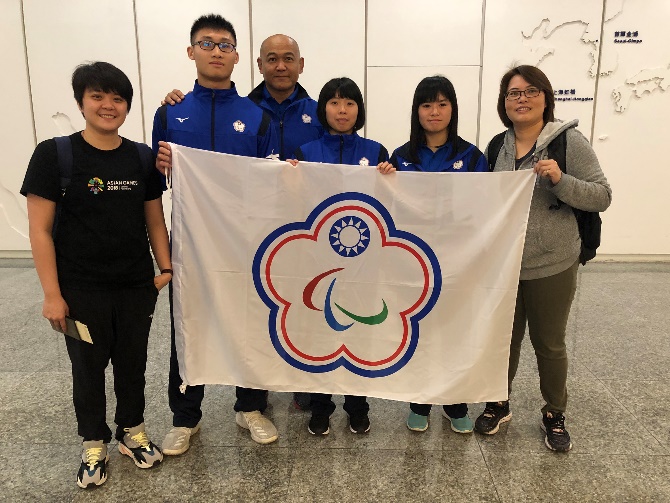 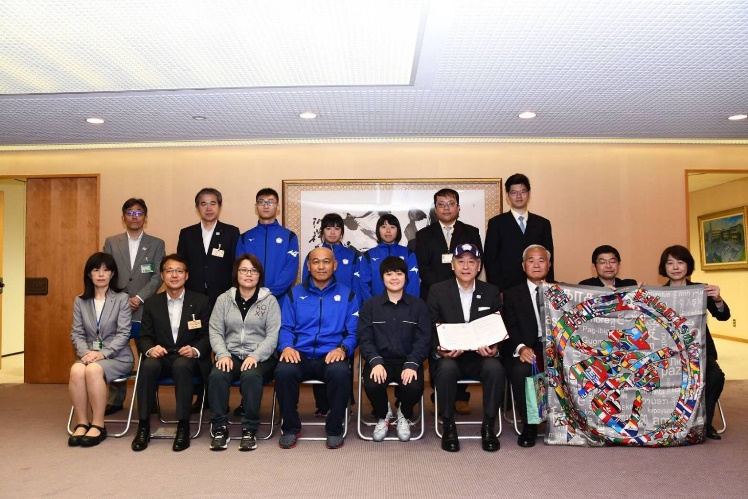 出發松山機場合照拜會山形市副市長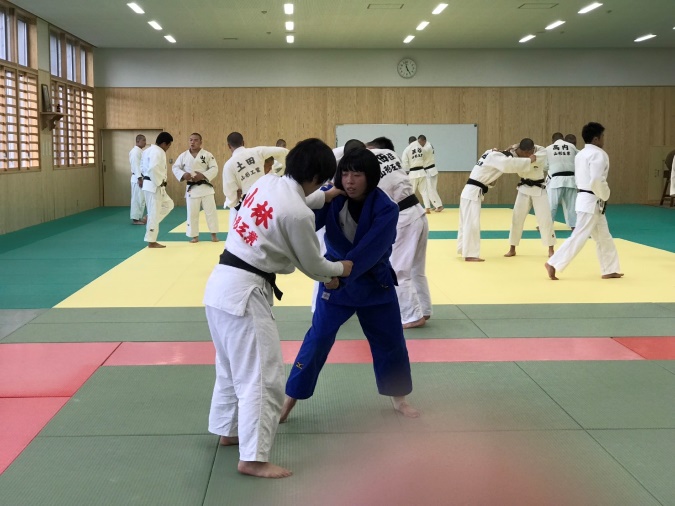 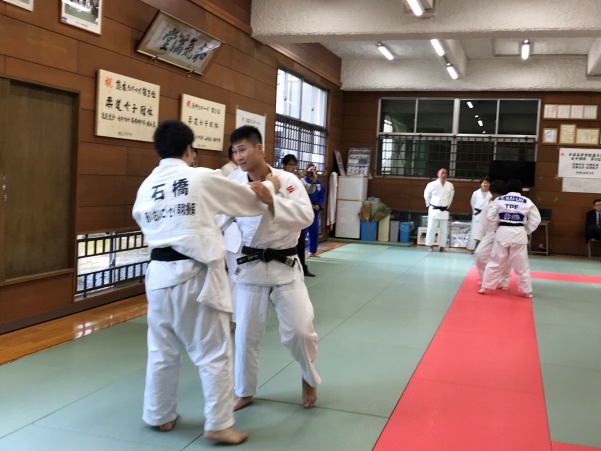 柔道訓練柔道訓練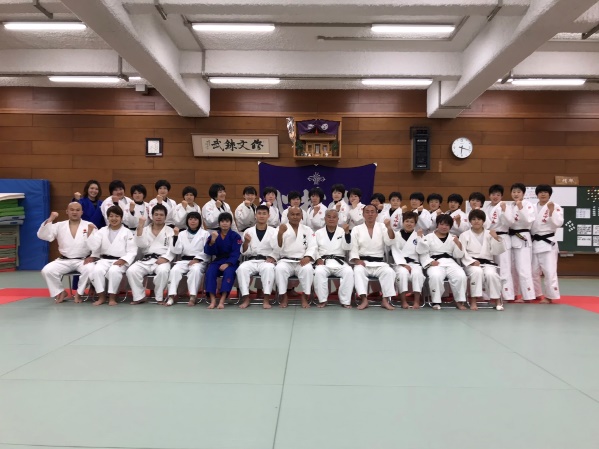 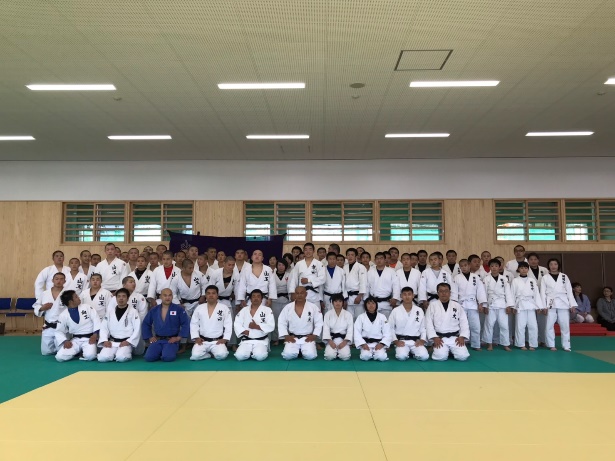 山形中央高校訓練完合照山形工業高校訓練完合照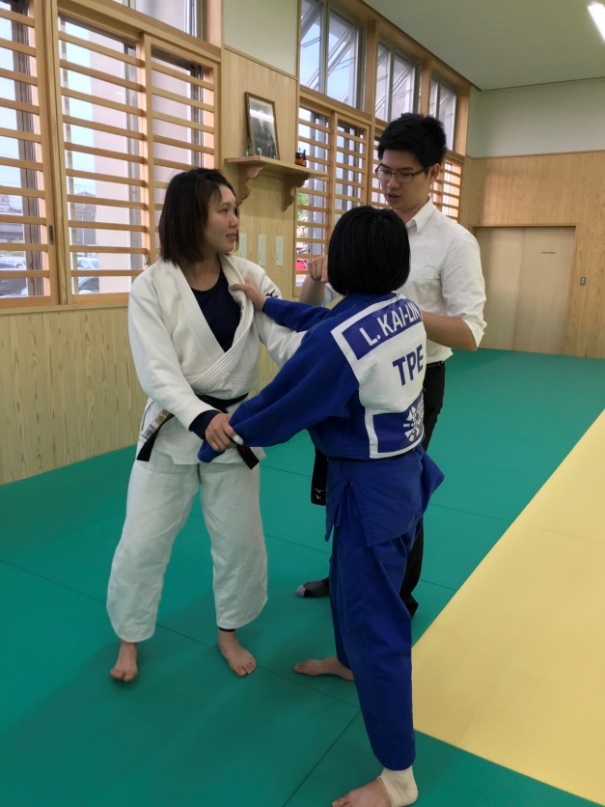 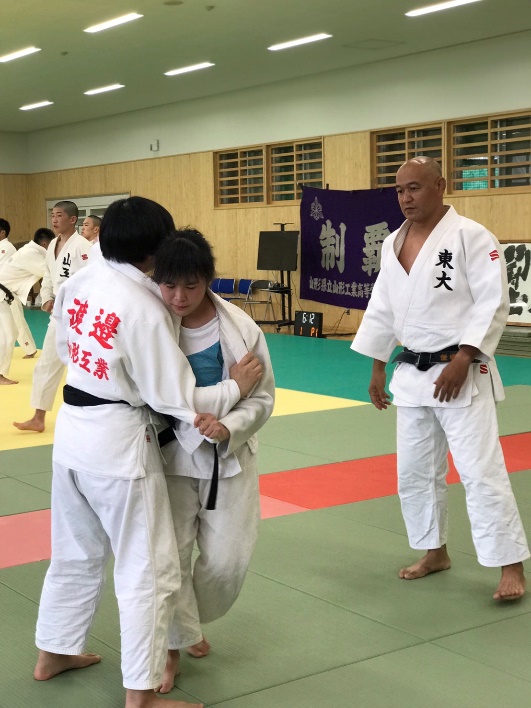 柔道訓練柔道訓練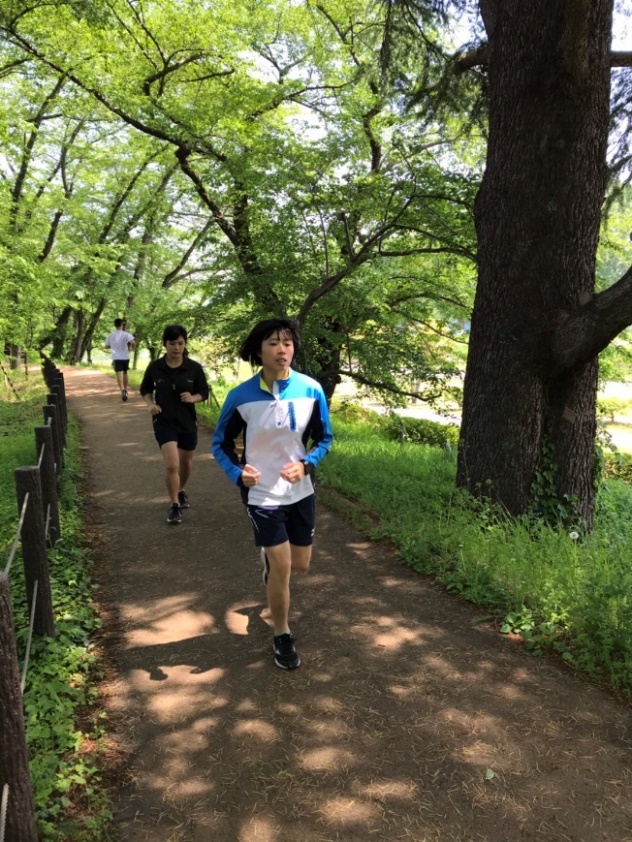 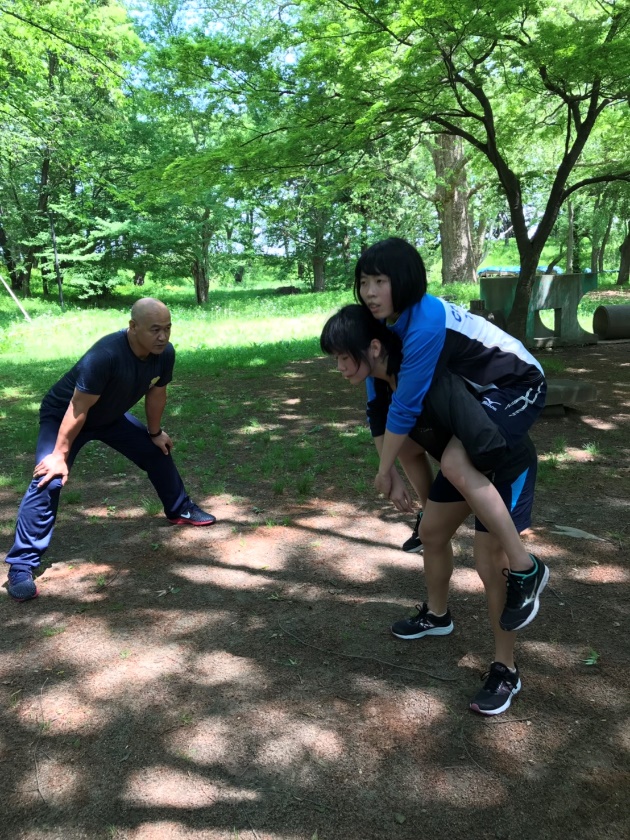 霞城公園體能訓練霞城公園體能訓練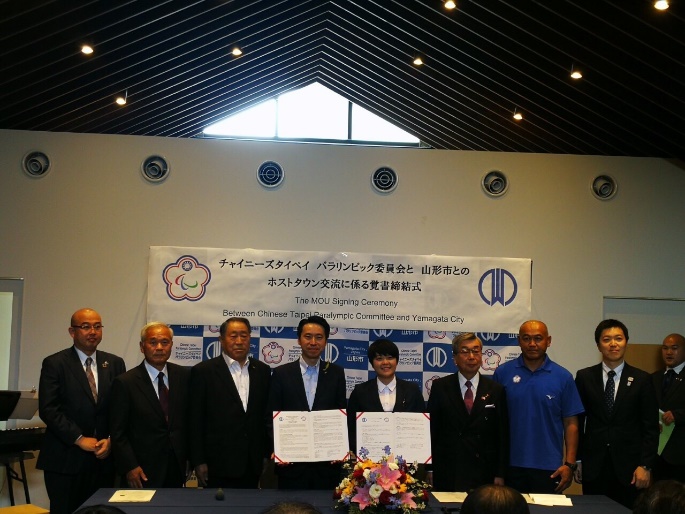 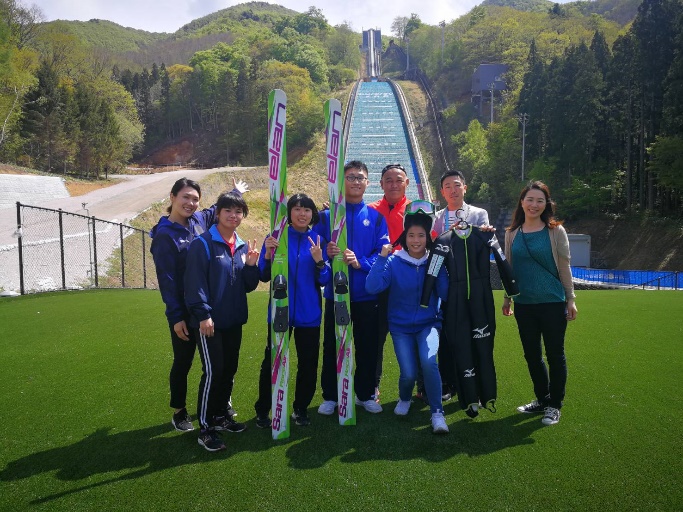 MOU簽訂儀式參觀藏王山高台跳躍滑雪訓練場